Anhang 0 - Eignungskriterien Die nachfolgend aufgeführten Eignungskriterien müssen vollständig und ohne Einschränkung oder Modifikation mit der Unterbreitung des Angebots erfüllt und nachgewiesen werden, ansonsten wird nicht auf das Angebot eingegangen. Nur diejenigen Angebote, welche sämtliche formellen Anforderungen und Eignungskriterien erfüllen, werden anhand der Zuschlagskriterien bewertet. Die übrigen Angebote werden vom weiteren Verfahren ausgeschlossen.* Information für selbständig Erwerbende (Mandatnehmer Typ B) – Langfristige MandateZu beachten: Die Vergabe von langfristigen Aufträgen an selbständig Erwerbende (Einzelfirmen) kann zu einer wirtschaftlichen Abhängigkeit gegenüber der Auftraggeberin führen, was eine Umqualifizierung des Auftragnehmers in Beauftragter Typ A im AHV-rechtlichen Sinne durch die Auftraggeberin zur Folge haben kann.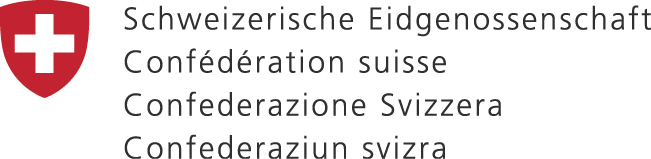 Eidgenössisches Departement für auswärtige Angelegenheiten EDAKommunikation EDAEKEignungskriteriumBestätigung / einzureichende DokumenteEK1Wirtschaftliche / finanzielle / organisatorische LeistungsfähigkeitDer Anbieter bestätigt, dass er über ausreichende wirtschaftliche, finanzielle und organisatorische Fähigkeiten verfügt, um den Auftrag auszuführen.Der Zuschlagsempfänger wird vor Vertragsunterzeichnung aufgefordert, einen Handelsregister-auszug und einen Betreibungsregisterauszug (nicht älter als 3 Monate) einzureichen. Ausländische Anbieter müssen äquivalente offizielle Dokumente einreichen.Bestätigung Der Anbieter bestätigt, dass er über ausreichende wirtschaftliche / finanzielle / organisatorische Fähigkeiten verfügt, um den Auftrag auszuführen und die gesetzlichen Verpflichtungen bezüglich Steuern, Abgaben und Sozialversicherungsbeiträge zu erfüllen.EK 2Einhaltung der TeilnahmebedingungenEinhaltung der Arbeitsschutzbestimmungen, der Arbeitsbedingungen, der Melde- und Bewilligungspflichten gemäss BGSA, der Lohngleichheit, des Umweltrechts und der Regeln zur Vermeidung von Korruption.Der Anbieter bestätigt, dass er selber sowie die von ihm beigezogenen Dritten (Subunternehmer) die Teilnahmebedingungen gemäss Selbstdeklarationsblatt der Beschaffungskonferenz des Bundes BKB einhalten.Einzureichende Dokumente Rechtsgültige Unterzeichnung der Selbstdeklaration «Nachweis der Teilnahmebedingungen» 
(siehe Anhang 01) 
EK 3Informationen zum AnbieterDer Anbieter reicht das Formular «Informationen zum Anbieter» vollständig ausgefüllt ein.Einzureichende Dokumente Ausgefülltes und unterzeichnetes Formular «Informationen zum Anbieter» gemäss Anhang 2.EK 4Akzeptanz der AGB und des VerhaltenskodexDer Anbieter bestätigt schriftlich die uneingeschränkte Akzeptanz der Allgemeinen Geschäftsbedingungen des EDA für Dienstleistungsverträge (Typ A und B), sowie den Verhaltenskodex für Vertragspartner des EDA gemäss Anhang 3 und 4.BestätigungDer Anbieter bestätigt, die AGB des EDA sowie den Verhaltenskodex gemäss Anhang 3 und 4, ohne Einschränkung oder Änderung, akzeptiert zu haben. Ja NeinEK 5Erfahrung
Der Anbieter verfügt über mehrjährige journalistische Berufserfahrung, die mit dem vorliegenden Auftrag hinsichtlich finanziellem Umfang (400 Stunden pro Jahr) und Komplexität vergleichbar sind. Er weist diese Erfahrung anhand von zwei Referenzen in den letzten zwei Jahren nach. Einzureichende Dokumente 2 Textbeispiele, 
allenfalls im Zusammenhang mit Entwicklungszusammenarbeit 
s. ZK4, 
allenfalls auf crossmedialen Kanälen s. ZK5EK 6ErfahrungReferenzauskünfte über vom Anbieter für den Bund realisierte Projekte werden nur zugelassen, wenn die aufgeführten Referenzpersonen jeweils schriftlich ihre Zustimmung zur Auskunftserteilung gegeben haben.Der Auftraggeber behält sich vor, die angegebenen Kontaktpersonen zu kontaktieren.Einzureichende Dokumente Schriftlicher Nachweis von zwei Referenzen mit folgenden Angaben:Firmenname und Anschrift mit Kontaktperson(en) und Telefonnummern;Zeitpunkt und Ort der Durchführung des Auftrags; Umfang des durchgeführten Auftrages;Umschreibung der erbrachten LeistungenEK 7Selbstdeklaration über Bereitschaft und Möglichkeit, jährlich an vier Sitzungen des Redaktionskomitees und an vier Redaktionssitzungen teilzunehmen BestätigungDer Anbieter bestätigt die Bereitschaft und Möglichkeit, jährlich an vier Sitzungen des Redaktionskomitees und an vier Redaktionssitzungen teilzunehmen Ja NeinEK 8Selbstdeklaration über ganzjährige Disponibilität aufgrund der fixen Produktionsphasen BestätigungDer Anbieter bestätigt die ganzjährige Disponibilität aufgrund der fixen Produktionsphasen  Ja NeinEK 9SprachkenntnisseDer Anbieter verfügt über hervorragende Deutschkenntnisse, sehr gute Kenntnisse der französischen und englischen Sprache BestätigungDer Anbieter bestätigt über hervorragende Deutschkenntnisse, sehr gute Kenntnisse der französischen und englischen Sprache zu verfügen. Ja NeinEinzureichende Dokumente Sprachdiplome, o.ä. EK 10a) Rechtlicher Status für Juristische Personen und Institutionen (Mandat Typ B)*Einzureichende Dokumente Auszug aus dem Handels- und Betreibungsregister (Bescheinigungen in Kopie; nicht älter als 3 Monate)  Äquivalente ausländische Dokumente (Kopien von Originalen)EK 10b) Rechtlicher Status für Selbstständig Erwerbende (natürliche Personen) (Mandat Typ B)*Dieses Kriterium ist nur durch selbständig Erwerbende zu erfüllen, in dem sie einen aktuellen (nicht älter als 2 Jahre) Nachweis zur AHV-rechtlichen, beruflichen Selbständigkeit einreichen.Einzureichende Dokumente Nachweis (nicht älter als 2 Jahre) der zuständigen Sozialversicherungsbehörde  Äquivalente ausländische Dokumente c) Für Unselbstständig Erwerbende (natürliche Personen)(Mandat Typ A)**Anbieter, welche im AHV-rechtlichen Sinne nicht als selbständig erwerbend gelten sowie keine juristischen Personen (AG, GmbH etc.) sind, gelten als unselbständig Erwerbende, für welche das EDA als Auftraggeberin die gesetzlich geschuldeten Sozialversicherungsbeiträge entrichten muss.Einzureichende Dokumente Einverständniserklärung, dass sämtliche Sozialleistungen durch den Auftraggeber abzurechnen sind Ja NeinAngabe der Sozialversicherungsnummer und Geburtsdatum. Ausländische Personen, die keine Sozialversicherungsnummer besitzen, geben nur das Geburtsdatum an. 